Ecole à la maison classe CE2Lundi 23 marsGrammaire : révision qu’est-ce que le sujet ?Prends ton fichier d’étude de la langue, ouvre –le à la page 20. Lis la page et ensuite exercice-toi avec le numéro 2 de la page 21 à l’oral.Orthographe : le pluriel des nomsOuvre le manuel  à la page 140, lis bien « j’apprends » puis fais les exercices 2 et 3 page 141Calcul mental : ajouter un nombre72+1  18+8  45+5  23+2  31+7  49+3  72+9  63+4  37+6  25+4  14+9  75+2  37+8  65+2  26+5  19+3  49+8  45+6Copie / résolution de problèmes Marine a déjà 68 bandes dessinées dans sa collection. Elle en achète 7 nouvelles. Combien de BD comporte sa collection ?Numération : revoir l’additionOuvre ton manuel de maths « vivre les maths ce2 » à la page 16. Lis la découverte puis réalise les exercices 2 page 16 et 5 page 17Regarde ce lien pour te remémorer la table de 3  :https://www.youtube.com/watch?v=ZuRCdYnbslEProduction d’écrit : Ecris un mail à Michel, l’animateur qui nous a appris à être de bons comédiens lors de la classe de découverte à Lathus ! Parle lui de ton rôle, si tu as aimé ou non faire du théâtre… Ecris d’abord sur ton cahier d’écrivain puis réécris ce texte corrigé par tes parents dans leur boite mail  pour envoyer un message à Michel à l’adresse suivante : michel.cordeboeuf@yahoo.frIl se fera un plaisir de te répondre !PS : Tu peux lui envoyer le message mardi ou mercredi selon ton organisation…Anglais : rituel "un jour un mot" : découvrir le mot du jour et s’entraîner à le prononcer. 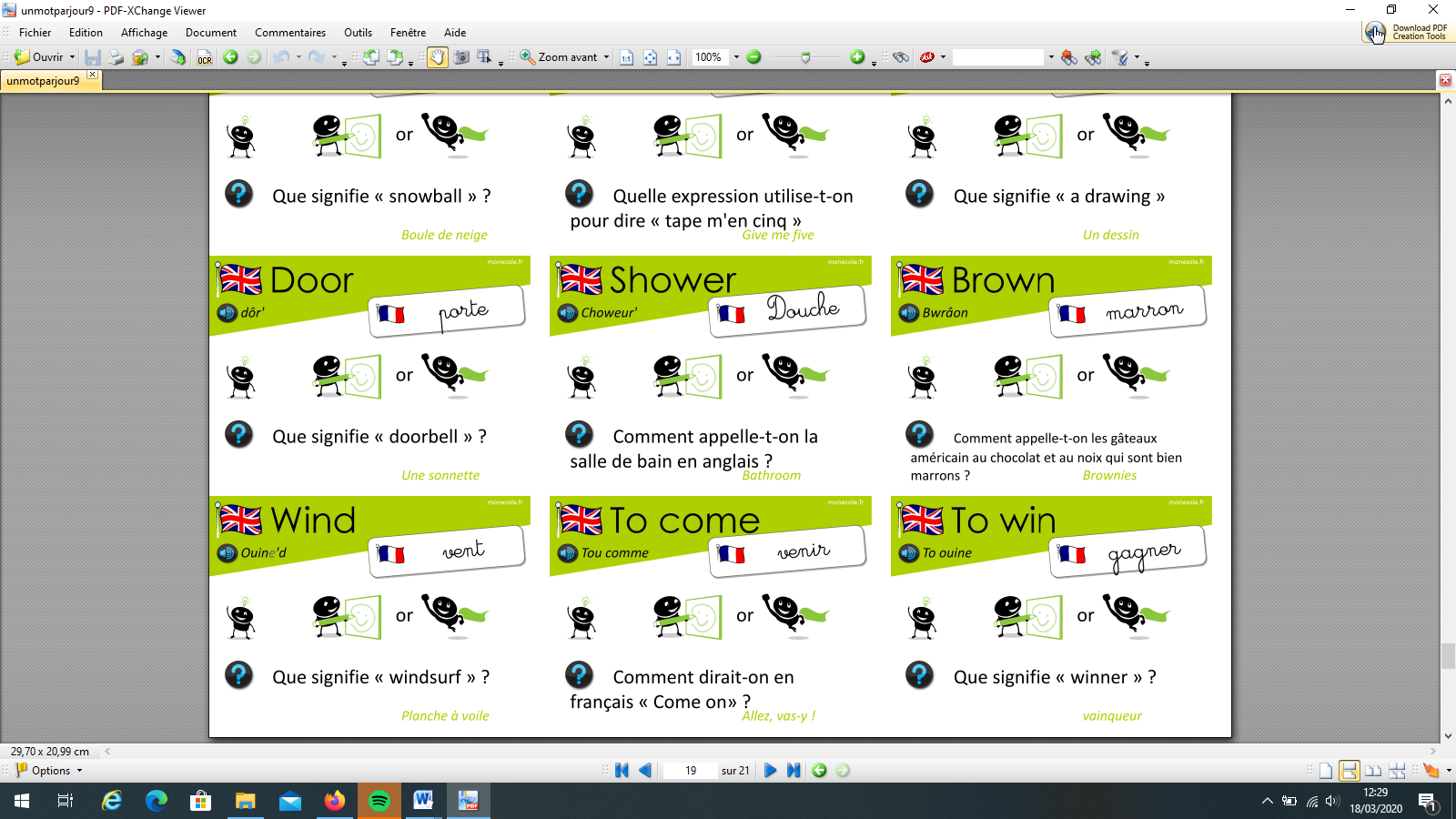 